美国签证面签通知应美国驻北京总领事馆通知，您将于  14：00 在美国驻北京总领事馆接受面谈面试地点：朝阳区安家楼路55号（天泽路与安家楼路交汇处，凯宾斯基饭店和燕莎购物中心对面）以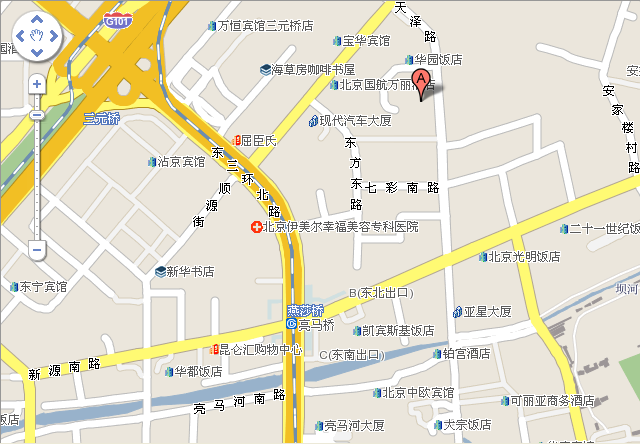 下材料均须原件, 详尽的材料将有利于您顺利取得签证！进入领事馆时——客人应注意：随身携带身份证着装正式、庄重、符合身份请注意你的穿戴尽量大方自然，符合自己的身份和角色，未必都要西服革履，女生最好化个淡妆，但切忌浓妆艳抹，披头散发，标新立异。【备注】 ：具备以上资料并不保证申请人获得美国签证，在办理过程中可能因材料不准确、不清楚、不真实或其它原因而要求申请人补充相关材料。凡申请过移民或非移民签证的申请人，无论其申请是否被批准，都要如实说明申请人提供材料请务必详尽，真实，因申请人提供虚假材料导致拒签或引起其他问题，责任由申请人负责团员返回后应将护照（有中国入境章及归国航班的登机牌）交回我社，以便使馆备案；如果签证签出，因申请人自身原因取消出团，须将本人护照交予我公司保管至签证的有效期结束为止或者进行签证消签后归还申请人，并收取相应手续费以及所有已经产生的费用(如机票、酒店定金等)。其他补充注意事项： 1）接受安全检查——请不要随身携带下列物品：任何电子产品、手机、武器、液体、粉末状物、背包、手提箱、公文包和手推童车等。 所以我们在进入使馆前，一定要尽量减少一些无用的东西。使馆内没有地方寄存。2）面签流程：首先，抵达美国使馆门口。把护照给武警检查，过关后，进入签证大厅。每位客人只带好自己的所有原始材料及美国签证表格即可（表格我社提供）。其次，在预约核查处，客人提供护照，工作人员，会检查是否有预约记录。然后，过安全检查。安全检查后，带好材料，到收材料窗口12-14号。按照使馆的顺序，依次排好队，开始递交材料。客人的原始材料，始终客人自己拿着，递交的材料，只是填好的英文的美国签证表格。递交完材料后，我们到10-11号窗口旁边，等待扫描指纹。工作人员，会按照牌子颜色，来安排。扫描指纹时，所有客人还是按照顺序来排队，另外，使馆工作人员，也会一一核实，每个人的名字。所有人，指纹扫描完后，将到面谈阶段。也是按照牌子的颜色。与签证官面谈时，有几个需要注意的。第一，一定要讲普通话，如果普通话说的不好，那也一定要放慢语速，慢慢说。第二，一定不要趴在签证的柜台上，对待签证官，礼貌对待即可。我们所带的原始材料，放到柜台上即可。如果拒签的话，会直接把护照交给客人。面试小技巧：至关重要的“2分钟礼仪”        每位申请人“见官”的平均时间在2分钟左右。真正轮到自己的时候，先要镇定，做一个小小的动作，签证官对你的印象分马上就提高了；在前一位申请人未整理资料离开柜台的时候，你在一米距离以外静静等候，等前一位申请人离开了，签证官叫到你的名字，立刻扬手或点头示意自己准备好了，然后快步走到柜台。中国人在拥挤的生活环境里习惯了什么都要“争”，而美国等西方国家，则十分重视个人隐私。如果在众多申请人里，你故意“慢半拍”，显现出国际礼仪，成功与否，很大程度上就决定在这一瞬间。边动口边动手        资料递交要主动当你回答签证问话的时候，要主动递交证明材料，如签证官问你爸爸做什么工作时，你在回答的同时要递交工作证明材料。通常情况下，签证官不会主动要求你递交某项材料，你在回答问话的时候是要主动提交的。有网友疑惑，为什么签证官什么材料都没有看，就拒签我了。就是因为不懂得这个技巧的原因。面谈开始时，签证官都会询问申请人是否处于很好的状态去回答，并要明确确保他们理解他们讲的话。最后结束时会问申请人还有什么问题可尽量提出来，对之前签证官提出的问题是否全部明白？并鼓励申请人在面谈中有不明白的随时提出来。如果面谈结束时，申请人说当时不明白签证官的问题，签证官会重新问一遍。签证申请最重要的，是你满怀信心围绕自己真实的、优秀的素质和计划回答签证官的问题。　　以下几点基本原则则是顺利获得签证不二的法宝，申请人需把握：　　1)自信　　还是美国人的心理，他们尊重有自信的人。自信不是要盛气凌人，是一种平和和稳重的态度。和签证官对话时，要以一种交流的语气和他谈话。不能畏畏缩缩，紧紧张张，不然会给签证官一种紧张、抵触的感觉。当然，这一点是建立在坚固的背景和充分的准备上的。　　美国人所受到的教育是，要展示自信与能力，而中国人所受到的教育则是，谦虚使人进步，骄傲使人落后。因此，一些在中国学校努力了十几年的申请人所学的东西在美国人面前一瞬间就变得没有意义了。统计表明，申请者因回答问题不能使签证官满意，或口语表达很差而遭到拒签的人数占拒签总人数的40％。　　2)自然大方　　这点很重要。面签时尽量微笑，回答签证官问题时，目光一定要集中，正视签证官，切忌东张西望，心不在焉。面试前需要空前地花费力量去提高自己的表现能力，以英语为基础自如地表达出自己的展示能力、交流能力和交际能力。回答问题简明扼要，不要太安静，太害羞。　　3)心态端正　　心态平和,对拒签要有理性的认识，要把申请签证当作对自身素质的考验，抱着平和的心态有助于自然发挥，也可以在不利的情况下扭转局面，在面签进行困难，或已有签证局面出现不利的情况下，更需沉着应战，这时需抱着"置死地而后生"的心态，继续面签的过程，状态放松之后，往往会有峰回路转，申请人超水平发挥的情况出现，最后出奇制胜地获得签证。　　4）目标明确　　5）讨人喜欢　　面试当场的表现与签证成功与否起着决定性的作用，认真准备面谈对申请人非常重要。面谈时间很短，而且通常用英文。特别是性格内向者，建议参加专业的面试培训，针对自身特点制定面试方案，调整心态，懂得如何在面试中避免常见错误　　美国签证面签的几种结果： 　　1）当场获签： 　　2） 当场Check：在面试过程中，签证官如对你所递交的材料有所疑问，他们会当场电话Check ,如果调查顺利，也可当场获签。所以面签当天，对父母单位或是材料中任何提供有电话查询的地方一定要落实接听无误，接听的一方回答内容与材料上的情况要一致，以确保面签当天的调查万无一失。　　3） 补充材料：在极少的情况下，签证官对你提供的材料不甚满意，但也没有立即拒签，他会要求你在一定期限内补充他要求的材料，以重新考虑能否发放签证给你，你要努力按照他的要求在这个期限内把补充材料递交给使馆，现在补充材料的期限一般是在当天下午之前。　　4） 拒签：拒签后不要纠缠，礼貌询问，道谢离开，千万不要失态和骂骂咧咧，你必须为你下一次的签证作个好的过渡，甚至可以礼貌地告诉签证官："我下次还会再来。"签证面试当场的表现起着决定性的作用，申请人都必须提前认真的准备，以一个非常好的心态去面对。祝君面试成功！附件：使馆咨询问题汇总1.赴美目的这个问题是面签官必问的，可以演变问为什么去美国，去美国做什么之类。回答技巧：简洁明了说明赴美原因，大致归为：①跟团去美国旅游②探望亲属朋友③受邀请去美国参加会议，展会，拜访客户2.赴美安排这个问题可以演变为，去美国都去哪些地方，去多少天之类。回答技巧：如果是跟旅行社的团队前往要提前看看行程涵盖那些著名城市和景点，往返多少天，大概费用多少。如果是商务或者探亲类别，根据实际情况如实作答。3.个人工作情况这个问题一般也会问到，具体可演变为在国内从事什么工作，工作职务，职责范围，公司规模，薪酬之类。回答技巧：对公司的大概情况和自己的工作范畴提前做归结，简明概述，可以出示公司的在职证明/名片等。4.家庭状况一般可以演化为询问家庭成员的情况，比如说结婚了吗，有小孩吗，家人为什么不一起去之类。回答技巧：主要针对自己出行的客人，这个回答要把握好，比如说丈夫/妻子是从事什么工作的，工作忙，走不开。5.旅行经历可以演化为去过哪些地方，什么时候去的，最喜欢哪个旅游目的地等等。6.财产抽查诸如：你有房子吗？你有银行流水对账单吗？有退休证吗？有存款吗？回答技巧：回答问题的同时，出示原件呈现给面签官。7.其他探亲访友或者商务类客人，提前准备好邀请人的材料，诸如邀请信，绿卡、身份证明、对方财产，双方的关系证明等等，以备使馆咨询。